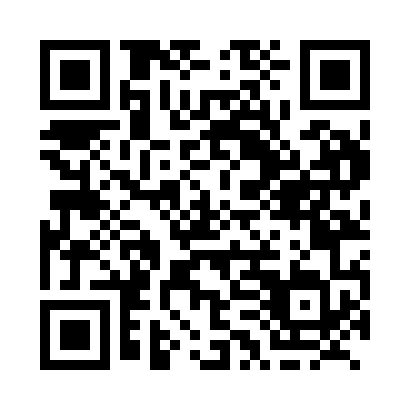 Prayer times for Rivervale, British Columbia, CanadaMon 1 Jul 2024 - Wed 31 Jul 2024High Latitude Method: Angle Based RulePrayer Calculation Method: Islamic Society of North AmericaAsar Calculation Method: HanafiPrayer times provided by https://www.salahtimes.comDateDayFajrSunriseDhuhrAsrMaghribIsha1Mon2:534:5112:556:268:5910:572Tue2:534:5212:556:268:5910:573Wed2:544:5212:556:258:5810:574Thu2:544:5312:566:258:5810:575Fri2:554:5412:566:258:5710:566Sat2:554:5512:566:258:5710:567Sun2:564:5512:566:258:5610:568Mon2:564:5612:566:248:5610:569Tue2:574:5712:566:248:5510:5610Wed2:574:5812:566:248:5410:5511Thu2:584:5912:576:248:5410:5512Fri2:585:0012:576:238:5310:5513Sat2:595:0112:576:238:5210:5414Sun2:595:0212:576:228:5110:5415Mon3:005:0312:576:228:5010:5416Tue3:015:0412:576:218:4910:5317Wed3:015:0612:576:218:4810:5318Thu3:025:0712:576:208:4710:5219Fri3:025:0812:576:208:4610:5220Sat3:035:0912:576:198:4510:5121Sun3:055:1012:576:198:4410:4922Mon3:075:1112:576:188:4310:4623Tue3:095:1312:576:178:4210:4424Wed3:125:1412:576:178:4010:4225Thu3:145:1512:576:168:3910:4026Fri3:165:1612:576:158:3810:3727Sat3:195:1812:576:148:3610:3528Sun3:215:1912:576:148:3510:3329Mon3:235:2012:576:138:3410:3030Tue3:255:2212:576:128:3210:2831Wed3:285:2312:576:118:3110:26